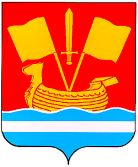 АДМИНИСТРАЦИЯ КИРОВСКОГО МУНИЦИПАЛЬНОГО РАЙОНА ЛЕНИНГРАДСКОЙ ОБЛАСТИП О С Т А Н О В Л Е Н И Еот 02 ноября 2017 года № 2300О размещении сведений о доходах, расходах, об имуществе и обязательствах имущественного характера лиц, замещающих отдельные должности муниципальной службыКировского муниципального района Ленинградской области, и членов их семей в информационно-телекоммуникационнойсети «Интернет» на официальном сайтеадминистрации Кировского муниципального района Ленинградской области и предоставленииэтих сведений общероссийским средствам массовой информации для опубликованияВ соответствии со статьями 8 и 8.1. Федерального закона от                          25 декабря 2008 года № 273-ФЗ (с последующими изменениями) «О противодействии коррупции», Федеральным законом от 2 марта                      2007 года № 25-ФЗ (с последующими изменениями) «О муниципальной службе в Российской Федерации», руководствуясь Указом Президента Российской Федерации от 8 июля 2013 года № 613 (в редакции от                     15 июля 2015 года) «Вопросы противодействия коррупции», статьей 7.4. областного закона Ленинградской области от 11 марта 2008 года № 14-оз (с последующими изменениями) «О правовом регулировании муниципальной службы в Ленинградской области» и постановлением Правительства Ленинградской области от 21 октября 2013 года № 349 (с последующими изменениями) «Об утверждении порядка размещения сведений о доходах, расходах, об имуществе и обязательствах имущественного характера лиц, замещающих отдельные государственные должности Ленинградской области, отдельные должности государственной гражданской службы Ленинградской области, членов их семей в информационно-телекоммуникационной сети «Интернет» на официальных сайтах государственных органов Ленинградской области и предоставления этих сведений общероссийским средствам массовой информации для опубликования», администрация Кировского муниципального района Ленинградской области постановляет:1. Утвердить Порядок размещения сведений о доходах, расходах, об имуществе и обязательствах имущественного характера лиц, замещающих отдельные должности муниципальной службы Кировского муниципального района Ленинградской области, и членов их семей в информационно-телекоммуникационной сети «Интернет» на официальном сайте администрации Кировского муниципального района Ленинградской области и предоставления этих сведений общероссийским средствам массовой информации для опубликования, согласно приложению.2. Признать утратившим силу постановление администрации Кировского муниципального района Ленинградской области от                           20 сентября 2013 года № 4680 «О размещении сведений о доходах, об имуществе и обязательствах имущественного характера лиц, замещающих отдельные должности муниципальной службы Кировского муниципального района Ленинградской области, и членов их семей в информационно-телекоммуникационной сети «Интернет» на официальном сайте администрации Кировского муниципального района Ленинградской области и предоставления этих сведений общероссийским средствам массовой информации для опубликования».3. Установить, что настоящее постановление вступает в силу после его опубликования.Глава администрации                                                                   А.П.ВитькоПорядок размещения сведений о доходах, расходах, об имуществе и обязательствах имущественного характера лиц, замещающихотдельные должности муниципальной службыКировского муниципального района Ленинградской области, и членов их семей в информационно-телекоммуникационной сети«Интернет» на официальном сайте администрацииКировского муниципального района Ленинградской области и предоставления этих сведений общероссийским средствам массовой информации для опубликования1. Настоящим Порядком устанавливаются обязанности отдела кадров администрации Кировского муниципального района Ленинградской области по размещению в информационно-телекоммуникационной сети «Интернет» на официальном сайте администрации Кировского муниципального района Ленинградской области (далее - официальный сайт) и предоставлению для опубликования общероссийским средствам массовой информации в связи с их запросами (далее - размещение в сети «Интернет», предоставление СМИ) сведений о доходах, расходах, об имуществе и обязательствах имущественного характера, представленных муниципальными служащими Кировского муниципального района Ленинградской области, замещающими должности муниципальной службы в администрации Кировского муниципального района Ленинградской области и отраслевых органах администрации Кировского муниципального района Ленинградской области, включенные в перечень должностей, установленный нормативным правовым актом Кировского муниципального района Ленинградской области (далее - муниципальные служащие), в соответствии с которым муниципальные служащие обязаны представлять сведения о своих доходах, расходах, об имуществе и обязательствах имущественного характера, а также сведений о доходах, расходах, об имуществе и обязательствах имущественного характера членов их семей (далее - сведения о доходах, расходах, об имуществе и обязательствах имущественного характера). 2. В сети «Интернет» на официальном сайте (электронный адрес - www.kirovsk-reg.ru) размещаются и СМИ предоставляются следующие сведения:2.1. Перечень объектов недвижимого имущества, принадлежащих муниципальному служащему, его супруге (супругу) и несовершеннолетним детям на праве собственности или находящихся в их пользовании, с указанием вида, площади и страны расположения каждого из таких объектов.2.2. Перечень транспортных средств с указанием вида и марки, принадлежащих на праве собственности муниципальному служащему, его супруге (супругу) и несовершеннолетним детям.2.3. Декларированный годовой доход муниципального служащего, его супруги (супруга) и несовершеннолетних детей.2.4. Сведения об источниках получения средств, за счет которых совершены сделки по приобретению земельного участка, иного объекта недвижимого имущества, транспортного средства, ценных бумаг, долей участия, паев в уставных (складочных) капиталах организаций, если общая сумма таких сделок превышает общий доход муниципального служащего и его супруги (супруга) за три последних года, предшествующих отчетному периоду.3. В размещаемых в сети «Интернет» и предоставляемых СМИ сведениях о доходах, расходах, об имуществе и обязательствах имущественного характера запрещается указывать:3.1. Иные сведения, кроме указанных в пункте 2 настоящего Порядка.3.2. Персональные данные супруги (супруга), детей и иных членов семьи муниципального служащего.3.3. Данные, позволяющие определить место жительства, почтовый адрес, телефон и иные индивидуальные средства коммуникации муниципального служащего, его супруги (супруга), детей и иных членов семьи.3.4. Данные, позволяющие определить местонахождение объектов недвижимого имущества, принадлежащих муниципальному служащему, его супруге (супругу), детям, иным членам семьи на праве собственности или находящихся в их пользовании.3.5. Информацию, отнесенную к государственной тайне или являющуюся конфиденциальной.4. Сведения о доходах, расходах, об имуществе и обязательствах имущественного характера размещаются в сети «Интернет» и предоставляются СМИ по форме согласно приложению к настоящему Порядку. Заполнение формы осуществляется сотрудниками отдела кадров администрации Кировского муниципального района Ленинградской области на основании сведений о доходах, о расходах, об имуществе и обязательствах имущественного характера, представленных муниципальными служащими.5. При представлении уточненных сведений о доходах, расходах, об имуществе и обязательствах имущественного характера сотрудники отдела кадров администрации Кировского муниципального района Ленинградской области повторно заполняют форму согласно приложению к настоящему Порядку и размещают в сети «Интернет» сведения о доходах, расходах, об имуществе и обязательствах имущественного характера, если уточненные сведения касаются сведений, предусмотренных этой формой.6. Сведения о доходах, расходах, об имуществе и обязательствах имущественного характера, указанные в пункте 2 настоящего Порядка, находятся на официальном сайте весь период замещения муниципальным служащим должности муниципальной службы, замещение которой влечет за собой обязанность представления сведений о доходах, расходах, об имуществе и обязательствах имущественного характера.7. Сведения, указанные в пункте 2 настоящего Порядка, ежегодно обновляются в течение 14 рабочих дней со дня истечения срока, установленного для их представления.8. Отдел кадров администрации Кировского муниципального района Ленинградской области:8.1. В течение трех рабочих дней со дня поступления запроса от общероссийского средства массовой информации сообщает о нем муниципальному служащему, в отношении которого поступил запрос.8.2. В течение семи рабочих дней со дня поступления запроса от общероссийского средства массовой информации обеспечивает предоставление ему сведений, указанных в пункте 2 настоящего Порядка в том случае, если запрашиваемые сведения отсутствуют на официальном сайте.9. Сотрудники отдела кадров администрации Кировского муниципального района Ленинградской области, обеспечивающие размещение в сети «Интернет» и предоставление СМИ сведений, указанных в пункте 2 настоящего Порядка, несут в соответствии с законодательством Российской Федерации ответственность за несоблюдение настоящего Порядка, а также за разглашение сведений, отнесенных к государственной тайне или являющихся конфиденциальными.Сведения о доходах, расходах, об имуществе и обязательствах имущественного характера за отчетный период с 1 января по 31 декабря 20____ года,представленные муниципальными служащими Кировского муниципального района Ленинградской области, замещающими должности муниципальной службы в администрации Кировского муниципального района Ленинградской области и ее отраслевых органахУТВЕРЖДЕНпостановлением администрацииКировского муниципального районаЛенинградской областиот «02» ноября 2017 года № 2300(приложение)                        (Форма)Приложение к Порядку размещения сведенийо доходах, расходах, об имуществе и обязательствах имущественного характералиц, замещающих отдельные должности муниципальной службы Кировского муниципального района Ленинградской области, и членов их семей в информационно-телекоммуникационной сети «Интернет» на официальном сайте администрации Кировского муниципального района Ленинградской области и предоставленияэтих сведений общероссийским средствам массовой информации для опубликования№п/пФамилия,имя, отчествомуниципальногослужащего,чьи сведения размещаютсяДолжностьОбъекты недвижимого имущества,находящиеся в собственностиОбъекты недвижимого имущества,находящиеся в собственностиОбъекты недвижимого имущества,находящиеся в собственностиОбъекты недвижимого имущества,находящиеся в собственностиОбъекты недвижимого имущества,находящиеся в пользованииОбъекты недвижимого имущества,находящиеся в пользованииОбъекты недвижимого имущества,находящиеся в пользованииТранспорт-ные средства(вид, марка)Деклариро-ванный годовойдоход(руб.)Сведения об источниках получения средств, за счет которых совершены сделки, вид приобретен-ного имущества,источники№п/пФамилия,имя, отчествомуниципальногослужащего,чьи сведения размещаютсяДолжностьВидобъектаВид собствен-ностиПло-щадь (кв.м)Странарасполо-женияВидобъектаПло-щадь(кв.м)Странарасполо-женияТранспорт-ные средства(вид, марка)Деклариро-ванный годовойдоход(руб.)Сведения об источниках получения средств, за счет которых совершены сделки, вид приобретен-ного имущества,источники11Супруг (супруга)1Несовершенно-летний ребенок22Супруг (супруга)2Несовершенно-летний ребенок33Супруг (супруга)3Несовершенно-летний ребенок